ПЛАН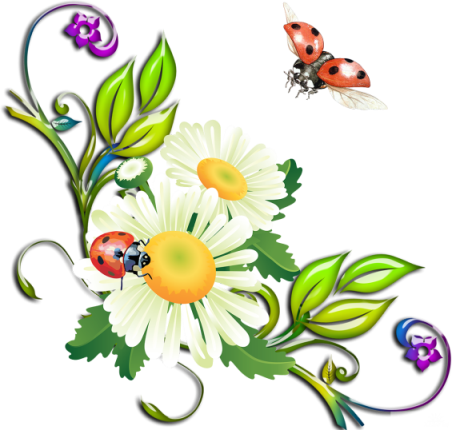 работы государственного учреждения образования«Могилевская городская гимназия № 1»на летние каникулы 2022/2023 учебного года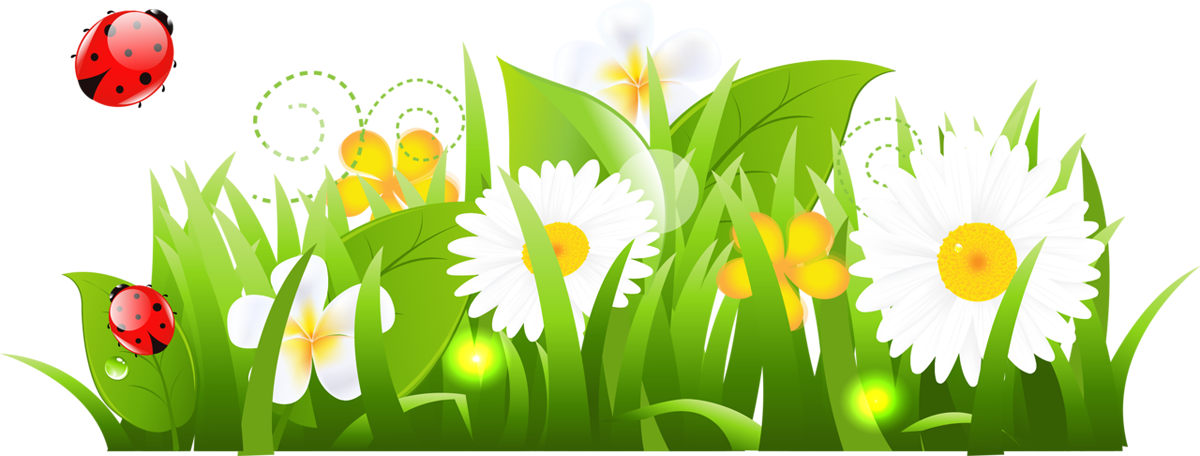 ДатаВремя и место проведения Класс Содержание работы31.05 – 01.068Экскурсия по маршруту «Могилев - Брест- Могилев»31.055 «Г»Экскурсия по маршруту «Могилев - Минск- Могилев», посещение музея «Квантум»01.0610.001Посещение Могилёвского областного краеведческого музея им. Е.Р. Романова01.0610.002«Б»Посещение Могилевского музея этнографии                         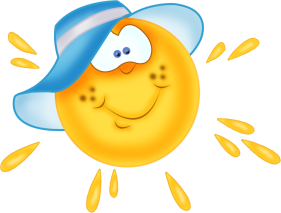 01.0611.005 «А»Посещение Могилевского областного краеведческого музея01.0611.305 «Д»Посещение Могилевского областного центра безопасности МЧС. Интерактивное занятие01.06.15.00к.310родителиИнформ-дайджест «Дети сегодня – это мир завтра»: «Безопасное лето. Как организовать досуг подростка»02.06.10.00к.2032«Г»Виртуальная экскурсия «Семь чудес Могилева»02.06.10.001«А»Посещение Могилёвского областного краеведческого музея им. Е.Р. Романова02.06.11.00к.3109 классИнформационный портал «Успешный выпускник». Интерактивное занятие «Территория без стресса»02.0611.005 «В»Посещение Могилевского областного краеведческого музея им. Е.Р. Романова02.0612.00библиотека1-6Развлекательная программа «В стране весёлого детства», посвящённая Дню защиты детей02.0613.007 «В»Пешеходная прогулка в Печерский лесопарк05.0611.00,к.3082«В»Виртуальная экскурсия «Семь чудес Могилева» 05.06.11.00к.31011 классИнформационный портал «Успешный выпускник». Занятие «Легко сдаем ЦТ»05.06.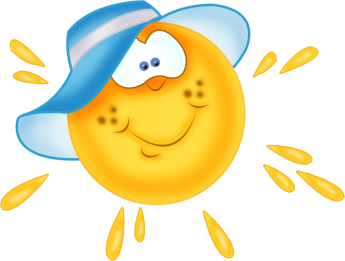 11.002«А»Урок-презентация «Что за прелесть эти сказки!» (библиотека им. А.С. Пушкина)05.06.09.00к.3033 «А»Развлекательное мероприятие «Праздник лета в 3 «А» 05.06.15.00к.310родителиИнформ-дайджест «Дети сегодня – это мир завтра. Мудрость родительской любви»05.0618.004 Посещение кинотеатра «Старлайт» 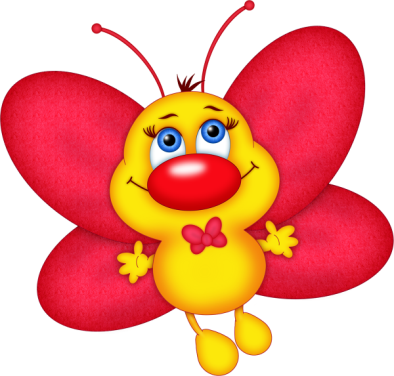 06.067.306Экскурсия «Дворцовый тайны князя Потемкина» по маршруту «Могилев – Кричев», 06.06.10.00к.3105-7 классБюро творческих находок «Антистресс»06.06.11.00к.3109 классИнформационный портал «Успешный выпускник». Консультация «Просто о сложном»06.0612.00библиотека1-4Викторина с использованием мультимедийной презентации «Мудрость сказки», посвящённая творчеству А. С. Пушкина07.06.10.00к.3105-7 классПсихологический круиз «Психическое здоровье и психологическое благополучие»07.06.10.00к.3103-4 класс Развивающее занятие с элементами тренинга «Где живет уверенность?»07.06.12.00рекреация1-2 классПсихологическая  игра «Веселое настроение»08.06.10.00к.3109 классИнформационный портал «Успешный выпускник». Тренинговое занятие «Уверенность на экзамене»08.0612.00 библиотека4-8Час информации с использованием мульти-медийной презентации о безопасности летнего отдыха «Мы встречаем лето»09.06.10.00к.31011 классИнформационный портал «Успешный выпускник». Занятие «Слагаемые успеха»12.0610.30 библиотека7Познавательное путешествие «Я тут живу»13.06.10.00к.3105-7 классБюро творческих находок «Аватар» 14.06.10.00к.3105-7 классПсихологический круиз «Учимся мыслить позитивно»14.0612.00 библиотека8Экологический час «Тропинками заповедников и национальных парков Беларуси»15.06 – 18.069 -10Экскурсия по маршруту «Могилев–Санкт-Петербург – Могилев»16.0610.30 библиотека5-6Путешествие по книгам-маршрутам «Станция литературная»20.06.10.00к.3105-7 классБюро творческих находок «Коллажирование»20.0610.30 библиотека1-4Весёлый час «Секреты здоровья»21.06.10.00к.3105-7 классПсихологический круиз «Коммуникативные навыки»22.0612.00 библиотека1-11Выставка-обзор «Завтра была война», посвящённая Дню всенародной памяти жертв Великой Отечественной войны26.0612.00 библиотека5-7Интеллектуальная игра «Беларускі асілак»27.06.10.005-7 классБюро творческих находок «Карта счастья»28.06.10.00к.3105-7 классПсихологический круиз «Вот я какой!»29.0612.00 библиотека5-8Обзор новинок литературы «Я книгу открываю»04.0710.00 библиотека1-4Познавательный час «Герои сказок на пьедестале»06.0711.00 библиотека6Беседа «Волшебная летняя ночь»10.0715.00к.310родителиИнформ-дайджест «Дети сегодня – это мир завтра. Желания ребенка – для родителя главное! А всегда ли это правильно?»11.0710.00 библиотека7-8Познавательный урок природы «Сбережем воду»13.0712.00к.211а5-9 классИгроTime: время настольных игр14.0711.00 библиотека5Игровая программа «Я і мая краіна»17.0715.00к.310родителиИнформ-дайджест «Дети сегодня – это мир завтра. Конфликтные ситуации между родителем и ребенком: как услышать ребенка?»18.0710.00к.3105-7 классАрт-час «Карта счастья» 18.0710.00 библиотека3-4Игра для любознательных «Литературная мозаика»20.0712.00 к.211а5-9 классИгроTime: время настольных игр20.0710.00 библиотека5-6Игра-путешествие «Наперад у казку, назад у мінулае»25.0710.30 библиотека1-2Библиозал «Мультики+дети=весёлое лето»28.0711.30 библиотека3-4Викторина «Фруктово-ягодная экзотика»01.0815.00к.310родителиИнформ-дайджест «Дети сегодня – это мир завтра. Зачем подростку хобби»02.0810.00к.3108-9 классПросветительское занятие «Путешествие к собственным способностям»03.0812.00к.211а5-9 классИгроTime: время настольных игр02.0811.00 библиотека6Экологическая минутка «Загадки матушки-природы»04.0811.00 библиотека5Конкурсная программа «Литературный квинтет»08.0811.30 библиотека7-8Час отдыха «Книги по душе»08.0815.00к.310родителиИнформ-дайджест «Дети сегодня – это мир завтра. Как научить детей распоряжаться деньгами?»09.0810.00к.3108-9 классКонсультация «Конструктивные способы сказать «нет»10.0812.00к.211а5-9 классИгроTime: время настольных игр10.0810.00 библиотека2-4Познавательно-игровая программа «Месяц август яблоками пахнет»15.0810.30 библиотека5-7Краеведческо-литературная игра  «Павуціна»